Mrs. Daniel’s NewsletterMrs. Daniel’s NewsletterMrs. Daniel’s NewsletterMrs. Daniel’s NewsletterMrs. Daniel’s NewsletterMrs. Daniel’s Newsletter   March 21-25, 2022
Grammar (contractions), Reading Skills,
Spelling (vowel patterns), and Vocabulary Tests: Thursday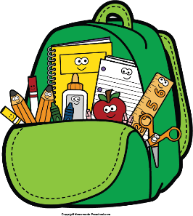 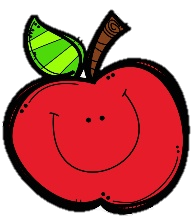    March 21-25, 2022
Grammar (contractions), Reading Skills,
Spelling (vowel patterns), and Vocabulary Tests: Thursday   March 21-25, 2022
Grammar (contractions), Reading Skills,
Spelling (vowel patterns), and Vocabulary Tests: Thursday   March 21-25, 2022
Grammar (contractions), Reading Skills,
Spelling (vowel patterns), and Vocabulary Tests: Thursday   March 21-25, 2022
Grammar (contractions), Reading Skills,
Spelling (vowel patterns), and Vocabulary Tests: Thursday   March 21-25, 2022
Grammar (contractions), Reading Skills,
Spelling (vowel patterns), and Vocabulary Tests: ThursdayNO HOMEWORK ON MON. & TUES. NIGHT (ACAP)NO HOMEWORK ON MON. & TUES. NIGHT (ACAP)NO HOMEWORK ON MON. & TUES. NIGHT (ACAP)NO HOMEWORK ON MON. & TUES. NIGHT (ACAP)NO HOMEWORK ON MON. & TUES. NIGHT (ACAP)NO HOMEWORK ON MON. & TUES. NIGHT (ACAP)
Reading Story and Skills:Story: 
The Signmaker’s Assistantby Tedd ArnoldText-Based Comprehension:main idea and details, inferring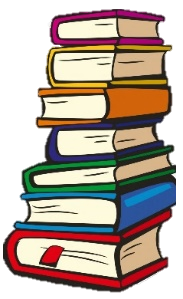 Phonics/Fluency:vowel patterns
(aw, au, au(gh), al)







Grammar:contractions 
Reading Story and Skills:Story: 
The Signmaker’s Assistantby Tedd ArnoldText-Based Comprehension:main idea and details, inferringPhonics/Fluency:vowel patterns
(aw, au, au(gh), al)







Grammar:contractions 
Vocabulary Words
(these words will be tested each week):
afternoon – the time of day between noon and nightblame – to say that something is someone’s faultidea – a thought or an opinionimportant – having a great meaningsignmaker – someone who makes 
                   signs or public notices 
                   that give information 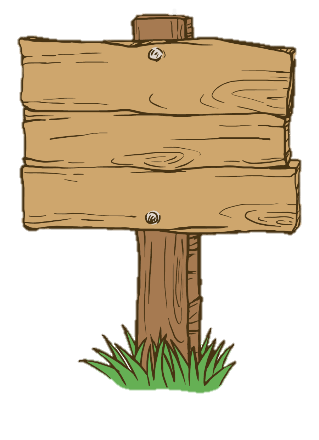 townspeople – people living 
                       in a town
Vocabulary Words
(these words will be tested each week):
afternoon – the time of day between noon and nightblame – to say that something is someone’s faultidea – a thought or an opinionimportant – having a great meaningsignmaker – someone who makes 
                   signs or public notices 
                   that give information townspeople – people living 
                       in a town
Vocabulary Words
(these words will be tested each week):
afternoon – the time of day between noon and nightblame – to say that something is someone’s faultidea – a thought or an opinionimportant – having a great meaningsignmaker – someone who makes 
                   signs or public notices 
                   that give information townspeople – people living 
                       in a town
Vocabulary Words
(these words will be tested each week):
afternoon – the time of day between noon and nightblame – to say that something is someone’s faultidea – a thought or an opinionimportant – having a great meaningsignmaker – someone who makes 
                   signs or public notices 
                   that give information townspeople – people living 
                       in a townMathTopic 9: Numbers to 1,000
Lesson 4: Read and Write 3-Digit NumbersLesson 5: Different Ways to Name the Same NumberLesson 6: Place-Value Patterns with Numbers
Lesson 7: Skip Count by 5’s, 10’s, 100’s, to 1,000On Friday, we will take a weekly assessment.
MathTopic 9: Numbers to 1,000
Lesson 4: Read and Write 3-Digit NumbersLesson 5: Different Ways to Name the Same NumberLesson 6: Place-Value Patterns with Numbers
Lesson 7: Skip Count by 5’s, 10’s, 100’s, to 1,000On Friday, we will take a weekly assessment.
MathTopic 9: Numbers to 1,000
Lesson 4: Read and Write 3-Digit NumbersLesson 5: Different Ways to Name the Same NumberLesson 6: Place-Value Patterns with Numbers
Lesson 7: Skip Count by 5’s, 10’s, 100’s, to 1,000On Friday, we will take a weekly assessment.
MathTopic 9: Numbers to 1,000
Lesson 4: Read and Write 3-Digit NumbersLesson 5: Different Ways to Name the Same NumberLesson 6: Place-Value Patterns with Numbers
Lesson 7: Skip Count by 5’s, 10’s, 100’s, to 1,000On Friday, we will take a weekly assessment.
Social Studies/Science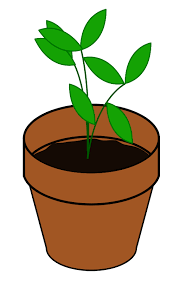    This week 
     we are 
    finishing 
     our unit 
    on plants.Social Studies/Science   This week 
     we are 
    finishing 
     our unit 
    on plants.Spelling Words: No bonus words this week.Spelling Words: No bonus words this week.Spelling Words: No bonus words this week.Spelling Words: No bonus words this week.Spelling Words: No bonus words this week.Spelling Words: No bonus words this week.talkbecauseAugustcaughtdrawwalkcaughtdrawwalkchalkautotaughtchalkautotaughtthawfault     12. launch